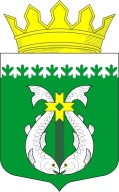 РОССИЙСКАЯ ФЕДЕРАЦИЯРЕСПУБЛИКА  КАРЕЛИЯАДМИНИСТРАЦИЯ  МУНИЦИПАЛЬНОГО  ОБРАЗОВАНИЯ"СУОЯРВСКИЙ РАЙОН"ПОСТАНОВЛЕНИЕ                                  20.04.2021	                № 298Об особенностях выдачи серебряной медали "За особые успехи в учении" в муниципальном образовании «Суоярвский район» в 2021 году	В соответствии с приказом Министерства просвещения Российской Федерации и Федеральной службы по надзору в сфере образования и науки от 16 марта 2021 года №105/307 «Об особенностях проведения государственной и итоговой аттестации по образовательным программам среднего общего образования в 2021 году,  пунктом 26 части 1 статьи 34, частью 4 статьи 77 Федерального закона от 29 декабря 2012 года N 273-ФЗ "Об образовании в Российской Федерации»:Установить, что в 2021 году:Положение о серебряной медали «За особые успехи в учении» в муниципальном образовании Суоярвский район», утвержденное постановлением Администрации муниципального образования «Суоярвский район» от 19.08.2020 №615, в части определения лиц, которым вручается серебряная медаль «За особые успехи в учении», не применяется;Серебряная медаль «За особые успехи в учении» вручается лицам - выпускникам XI класса, завершившим обучение по образовательным программам среднего общего образования, имеющим итоговые отметки "отлично" и не более двух отметок "хорошо" по учебным предметам учебного плана, изучавшимся на уровне среднего общего образования, успешно прошедшим государственную итоговую аттестацию и набравшим:в случае прохождения ГИА в форме  единого государственного экзамена (далее - ЕГЭ) - не менее 65 баллов по русскому языку и количество баллов не ниже минимального по всем сдаваемым в форме ЕГЭ учебным предметам;в случае прохождения выпускником 11 класса государственной итоговой аттестации в форме государственного выпускного экзамена (далее - ГВЭ) - 5 баллов по учебным предметам «Русский язык» и «Математика»;Контроль над исполнением настоящего постановления возложить на заместителя главы администрации Т.В. Тишкову.Глава Администрации                                                                          Р.В. ПетровРазослать: дело, Тишковой Т.В., ОО и СП – 2, МОУ – 6